Třída Vláčci – téma týdenních plánůSv, Martin na zimu, veze bílou peřinu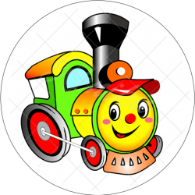  Jak se broučci chystají na zimu